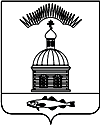 АДМИНИСТРАЦИЯ МУНИЦИПАЛЬНОГО ОБРАЗОВАНИЯ ГОРОДСКОЕ  ПОСЕЛЕНИЕ ПЕЧЕНГА ПЕЧЕНГСКОГ РАЙОНА МУРМАНСКОЙ ОБЛАСТИПОСТАНОВЛЕНИЕ (ПРОЕКТ)От _______                                                                                                        № п. ПеченгаО внесении изменений в постановление администрации муниципального образования городское поселение Печенга от 20.12.2013г. № 214             В соответствии с подпунктом 1 статьи 18, подпунктом 1 статьи 20, подпунктом 1 статьи 21, подпунктом 1 статьи 23  Бюджетного кодекса Российской Федерации ПОСТАНОВЛЯЮ:Внести изменения в порядок санкционирования оплаты денежных обязательств получателей средств бюджета муниципального образования городское поселение Печенга Печенгского района Мурманской области и администраторов источников финансирования дефицита бюджета муниципального образования городское поселение  Печенга Печенгского района Мурманской области утвержденный постановлением администрации муниципального образования городское поселение Печенга от 20.12.2013г. № 214 и изложить в новой редакции:подпункт 2 пункта 10 «соответствии содержания операций, исходя из представленного документа - основания, классификации видов расходов (далее - КВР) и содержанию текста назначения платежа, указанному в Заявке»;подпункт 2 пункта 11 «соответствие содержание текста назначение платежа коду КВР указанных в Заявке, в соответствии с порядком применения бюджетной классификации Российской Федерации, утвержденным в установленном порядке Министерством финансов Российской Федерации».Настоящее Постановление вступает в силу с момента опубликования (обнародования).Настоящее постановление опубликовать  в соответствии с Порядком опубликования (обнародования) муниципальных правовых актов органов местного самоуправления городского поселения Печенга.Контроль над исполнением настоящего постановления оставляю за собой.Глава администрациимуниципального образованиягородское поселение Печенга.